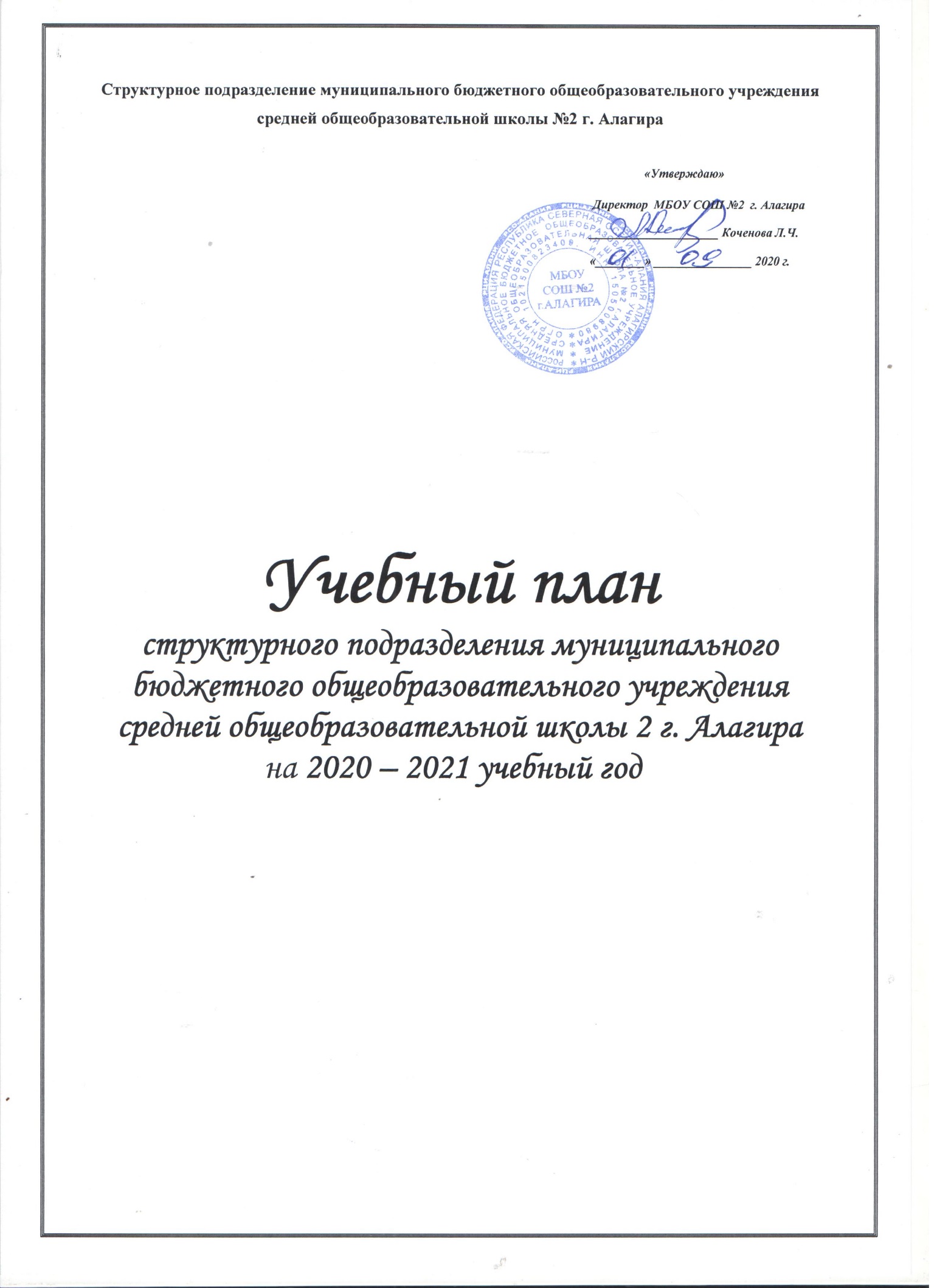 ПОЯСНИТЕЛЬНАЯ ЗАПИСКА  Базисный учебный план структурного подразделения муниципального бюджетного общеобразовательного учреждения средней общеобразовательной школы №2 г. Алагира составлен    на основе инструктивно-методического письма «О формировании учебных планов образовательных организаций Республики Северная Осетия -Алания, реализующих основные общеобразовательные программы, на 2017/18 учебный год» и   сформирован в соответствии с:Федеральным Законом от 29 декабря 2012 года № 273 «Об образовании в Российской Федерации»; Законом Республики Северная Осетия-Алания от 27 декабря 2013 года № 61-РЗ «Об образовании в Республике Северная Осетия-Алания»;приказом Министерства образования Российской Федерации от 9 марта 2004 г. № 1312 «Об утверждении федерального базисного учебного плана и примерных учебных планов для образовательных учреждений Российской Федерации, реализующих программы общего образования» (в ред. Приказов Минобрнауки РФ от 20.08.2008 N 241, от 30.08.2010 N 889, от 03.06.2011 N 1994, от 01.02.2012 N 74) (далее – ФБУП-2004);приказом Министерства образования и науки Российской Федерации от 6 октября 2009 г. № 373 «Об утверждении и введении в действие федерального государственного образовательного стандарта начального общего образования (в ред. приказов   Минобрнауки России от 26.11.2010 N 1241, от 22.09.2011 N 2357, от 18.12.2012 N 1060);приказом Министерства образования и науки Российской Федерации от 17 мая 2012 года № 413 «Об утверждении федерального государственного образовательного стандарта среднего общего образования»; приказом Министерства образования и науки Российской Федерации от 09.06.2016г.  № 699 «Об утверждении перечня организаций, осуществляющих выпуск учебных пособий, которые допускаются к использованию при реализации имеющих государственную аккредитацию образовательных программ начального общего, основного общего, среднего общего образования»;  приказом Министерства образования и науки Российской Федерации от 17.12.2010 г. №1897 «Об утверждении федерального государственного образовательного стандарта основного общего образования» (для V-VII классов образовательных организаций, а также для VIII-IX классов общеобразовательных организаций, участвующих в апробации ФГОС ООО в 2017/2018 учебном году);приказом Министерства образования и науки Российской Федерации от 18 июля 2002 г. № 2783 «Об утверждении Концепции профильного обучения на старшей ступени общего образования»;приказом Министерства образования и науки Российской Федерации от 31.03.2014г.  № 253 «Об утверждении федерального перечня учебников, рекомендованных к использованию при реализации имеющих государственную аккредитацию образовательных программ начального общего, основного общего, среднего общего образования»;приказом Министерства образования и науки Российской Федерации от 09.06.2016г.  № 699 «Об утверждении перечня организаций, осуществляющих выпуск учебных пособий, которые допускаются к использованию при реализации имеющих государственную аккредитацию образовательных программ начального общего, основного общего, среднего общего образования»;  приказом Министерства образования и науки Российской Федерации от 30.08.2013 г. №1015 «Об утверждении Порядка организации и осуществления образовательной деятельности по основным общеобразовательным программам – образовательным программам начального общего, основного общего и среднего общего образования»;постановлением Главного государственного санитарного врача Российской Федерации от 29 декабря 2010г. № 189 «Об утверждении СанПиН 2.4.2.2821-10 «Санитарно-эпидемиологические требования к условиям и организации обучения в общеобразовательных учреждениях» (в редакции изменений №3, утвержденных постановлением Главного государственного санитарного врача Российской Федерации от 24 ноября 2015 г. № 81);письмом Министерства образования и науки Российской Федерации от 12 мая 2011г. № 03-296 «Об организации внеурочной деятельности при введении федерального государственного образовательного стандарта общего образования»;письмом Министерства образования Российской Федерации от 31 октября 2003г. № 13-51-263/123 «Об оценивании и аттестации учащихся, отнесенных по состоянию здоровья к специальной медицинской группе для занятий физической культурой»;письмом Министерства образования Российской Федерации от 20 апреля 2004г. № 14-51-102/13 «О направлении Рекомендаций по организации профильного обучения на основе индивидуальных учебных планов, обучающихся»;письмом Министерства образования Российской Федерации от 4 марта 2010г. № 03-413 «О методических рекомендациях по организации элективных курсов»;письмом Министерства образования Российской Федерации от 26 июня 2012г. №03-ПГ-МОН-10430 «Об изучении предмета Технология»;письмом Министерства образования и науки Российской Федерации от 22 августа 2012г. № 08-250 «О введении учебного курса ОРКСЭ»;письмом Министерства образования и науки Российской Федерации от 25 мая 2015 г. №08-761 «Об изучении предметных областей: «Основы религиозных культур и светской этики» и «Основы духовно-нравственной культуры народов России». Концепцией «Шахматное образование в общеобразовательных организациях Республики Северная Осетия –Алания».Программами элективных курсов «Семьеведение», «Основы финансовой грамотности», «Основы предпринимательской деятельности».       При разработке плана учтены:кадровый состав педагогических работников,особенности образовательного процесса, обусловленные программой развития школы,уровень технической оснащенности учебных кабинетов и учебно-материальной базы школы,преемственность между ступенями образования.      Учебные планы скорректированы с учётом основных направлений модернизации общего образования:введение профильного обучения на старшей ступени обучения;нормализация учебной нагрузки учащихся на всех ступенях обучения, устранение перегрузок, подрывающих их физическое и психическое здоровье;соответствие содержания образования возрастным закономерностям развития учащихся, их особенностям и возможностям на каждой ступени обучения;направленность содержания образования на формирование общих учебных умений и навыков, познавательной, коммуникативной, практической деятельности;формирование ключевых компетентностей, готовность учащихся использовать усвоенные знания и умения в реальной жизни и практической деятельности;обеспечение вариативности и свободы выбора траектории образования для учащихся, их родителей;обеспечение компьютерной грамотности.Использован принцип дифференциации и вариативности содержания образования с учётом запросов учащихся, родителей и возможностей общеобразовательного учреждения.    Учебный план СП МБОУ СОШ №2 г. Алагира на 2020/21 учебный год обеспечивает выполнение гигиенических требований к режиму образовательного процесса, установленных СанПиН 2.4.2.2821-10 «Санитарно-эпидемиологические требования к условиям и организации обучения в общеобразовательных учреждениях», утвержденных постановлением Главного государственного санитарного врача Российской Федерации от 29.12.2010 №189 (далее – СанПиН 2.4.2.2821-10 и предусматривает:4-летний нормативный срок освоения образовательных программ начального общего образования для I-IV классов;5-летний нормативный срок освоения образовательных программ основного общего образования для V-IX классов;2-летний нормативный срок освоения образовательных программ среднего общего образования для X-XI классов.    Количество часов, отведенных на освоение обучающимися учебного плана, состоящего из обязательной части и части, формируемой участниками образовательного процесса, в совокупности не превышает величину недельной образовательной нагрузки, установленную СанПиН 2.4.2.2821-10. Организация профильного обучения в X-XI классах не приводит к увеличению образовательной нагрузки.  Школа работает в режиме 6-дневной рабочей недели для учащихся 5-11 классов и 5-дневной для учащихся 1-4 классов. Учебные занятия проводятся в первую смену. Образовательная недельная нагрузка   равномерно распределена в течение учебной недели, при этом объем максимальной допустимой нагрузки в течение дня   составляет:для обучающихся 1 класса - не   превышает 4 уроков и 1 день в неделю – не более 5 уроков, за счет урока физической культуры;для обучающихся 2-4 классов – не более 5 уроков, и один раз в неделю 6 уроков за счет урока физической культуры;для обучающихся 5-7 классов – не более 7 уроков;для обучающихся 8-11 классов - не более 8 уроков.Продолжительность перемен между уроками составляет 10 минут, большая перемена после 3 урока -  20   минут. Продолжительность урока (академический час) во 2-11 классах составляет 40 минут.Обучение в 1-м классе осуществляется с соблюдением следующих дополнительных требований:учебные занятия проводятся по 5-дневной учебной неделе и только в первую смену;использование «ступенчатого» режима обучения в первом полугодии (в сентябре, октябре по 3 урока в день по 35 минут каждый, в ноябре-декабре по 4 урока по 35 минут каждый; январь – май – по 4 урока по 40-45 минут каждый);организована в середине учебного дня динамическая пауза продолжительностью   40 минут;обучение проводится без балльного оценивания знаний обучающихся и домашних заданий;дополнительные недельные каникулы в середине третьей четверти при традиционном режиме обучения. (СанПиН 2.4.2.2821-10, п. 10.10).Для удовлетворения биологической потребности в движении независимо от возраста обучающихся   запланировано не менее 3-х учебных занятий физической культурой (в урочной и внеурочной форме) в неделю, предусмотренных в объеме общей недельной нагрузки.  Объем домашних заданий не превышает (в астрономических часах): во 2-3 классах - 1,5 ч, в 4 - 5 классах - 2 ч, в 6 - 8 классах - 2,5 ч, в 9 -12 классах - 3,5 ч. (СанПиН 2.4.2.282110, п. 10.30).   Шкала трудоемкости учебных предметов учитывается в расписании уроков.    Учебный год в СП МБОУ СОШ №2 г.Алагира начинается 04.09.2020 года.Формы промежуточной аттестации обучающихся. В соответствии с действующим «Положением о формах, периодичности и порядке текущего контроля успеваемости и промежуточной аттестации обучающихся» промежуточная аттестация обучающихся 2-9 классов проводится по четвертям.  Годовая отметка по предметам учебного плана выставляется на основании четвертных отметок как среднее арифметическое этих отметок в соответствии с правилами математического округления.Государственная итоговая аттестация по образовательным программам основного общего и среднего общего образования проводится в 9,11 классах,  в сроки установленные МОН РФ и МОН РСО-Алания.      УМК, используемый СП МБОУ СОШ №2 в образовательной деятельности, выбран из Федерального перечня учебной литературы, утвержденного приказом Минпросвещения России от 18.05.2020 N 249 "О внесении изменений в федеральный перечень учебников, рекомендуемых к использованию при реализации имеющих государственную аккредитацию образовательных программ начального общего, основного общего, среднего общего образования. Учебники федерального перечня, допущенных Минобрнауки РФ к использованию в образовательном процессе в общеобразовательных учреждениях, имеют развернутое учебно-методическое сопровождение в виде рабочих тетрадей, дидактических материалов, проверочных работ, поурочных разработок, книг для чтения, сопровождаются методическими и другими пособиями по всем предметным областям учебного плана ФГОС и современными электронными пособиями, Интернет- поддержкой.Учебный план является частью образовательной программы СП МБОУ СОШ №2, разработанной в соответствии с ФГОС начального общего и основного общего образования, среднего общего образования и с учетом примерных основных образовательных программ начального общего, основного общего образования, среднего общего образования размещенных на сайте www.fgosreestr.ru.В учебном плане определен состав учебных предметов обязательных предметных областей и учебное время, отводимое на их изучение по классам (годам) обучения; определена часть, формируемая участниками образовательных отношений; при реализации федерального компонента государственного образовательного стандарта (далее-ФК ГОС) определено количество учебных часов федерального компонента, регионального (национально-регионального) компонента, компонента образовательного учреждения.  Согласно п.1. ч.3. ст. 44 ФЗ часть, формируемая участниками образовательных отношений, распределяется с учетом образовательных потребностей и запросов обучающихся и их родителей и обеспечивает реализацию индивидуальных потребностей обучающихся. Часть, формируемая участниками образовательных отношений отведена на изучение:  во 2,3 классе – из часов школьного компонента выделено по 1 часу на усиление предмета «математика»;  в 5,6 классе - из часов школьного компонента выделено по 1 часу  на усиление предмета «математика»;    в 7 классе - из часов школьного компонента выделено по 1 часу  на усиление предметов «математика» и «русский язык»;  в 8 классе – из часов школьного компонента выделено по 1 часу  на предмет «традиционная культура осетин» и элективный курс «Основы финансовой грамотности;  в 9 классе - из часов школьного компонента выделено по 1 часу на предмет «традиционная культура осетин» и элективный курс «Основы предпринимательской деятельности;  в 10 классе – из часов школьного компонента выделено по 1 часу на элективный курс «Семьеведение» и на выполнение индивидуальных проектов;  в 11 классе – из часов школьного компонента выделено по 1 часу на элективный курс по русскому языку и элективный курс по обществознанию.Региональный (национально-региональный) компонент учебного плана предполагает изучение следующих учебных предметов: «Родной язык», «Родная литература», «История Осетии», «География Осетии», «Традиционная культура осетин». Учебные предметы регионального (национально-регионального) компонента направлены на реализацию:  Закона «Об образовании в Республике Северная Осетия- Алания» от 27 декабря 2013 года №61 –РЗ, ст.2, глава 8;программы «Осетинский язык и Осетинская литература для 1-12 классов», утвержденной Министерством общего и профессионального образования Республики Северная Осетия – Алания в 2005 г.;  программы «Осетинский язык для 1-12 классов», утвержденной Министерством образования и науки Республики Северная Осетия – Алания в 2012 г.;   программы «История Осетии», утверждённой Министерством образования и науки Республики Северная Осетия - Алания в 2006 г.; программы «Осетинский язык как второй», утвержденной Министерством образования и науки Республики Северная Осетия - Алания в 2009 г.;программы «Традиционная культура осетин», утвержденной Министерством образования и науки Республики Северная Осетия – Алания в 2012 г.; программы «География Республики Северная Осетия» для 8-9 классов общеобразовательных школ.        В связи с профильным обучением в средней школе, региональный учебный предмет «Традиционная культура осетин» поэтапно переносится из среднего звена в основную школу.Распределение учебных предметов регионального (национально-регионального) компонента в 1-11 классах.1. Начальное общее образованиеУчебный план для 1 - 4 классов ориентирован на 4-летний нормативный срок освоения образовательных программ начального общего образования. Продолжительность учебного года: 1 класс - 33 учебные недели, 2 - 4 классы - 34 учебных недели.Основная образовательная программа начального общего образования в 1-4 классах реализуется через учебный план и внеурочную деятельность и разработана на основе Примерной основной образовательной программы начального общего образования.Содержание образования на I ступени определено образовательными программами УМК «Школа России». Учебно-методический комплект «Школа России» сориентирован на личностно-развивающее образование младших школьников, что обеспечивает реализацию целей ООП ФГОС.УМК «Школа России» построен на единых для всех учебных предметах основополагающих принципах, имеет полное программно-методическое сопровождение и гарантирует преемственность с дошкольным образованием.      На основании Концепции «Шахматное образование в общеобразовательных организациях Республики Северная Осетия -Алания» для учащихся 1,2,3 классов организованы учебные занятия по шахматам в рамках преподавания предмета «Физическая культура» - 1час. Программа курса рассчитана на 33-34 занятия.    С целью формирования у младших подростков мотиваций к осознанному нравственному поведению, основанному на знании и уважении культурных и религиозных традиций многонационального народа России, а также к диалогу с представителями других культур и мировоззрений, в учебный план 4 класса включен 1 час в неделю (34 часа в год) на изучение учебного предмета «Основы религиозных культур и светской этики» (далее - ОРКСЭ). Выбор модуля, изучаемого в рамках учебного предмета ОРКСЭ, осуществляется родителями, (законными представителями) обучающихся. Выбор фиксируется протоколами родительских собраний и письменными заявлениями родителей (законных представителей) обучающихся.  Учебный курс «История Осетии» изучается интегрировано в рамках учебного предмета «Окружающий мир» в 4 классах в объеме 17 часов в год.     Изучение родного языка в школе определено запросами со стороны родителей и обучающихся. В 1-4 классах родной язык изучается в форме предметов: родной (осетинский) язык и литературное чтение на родном (осетинском) языке, за счет регионального компонента в классно-урочной и внеклассной видах деятельности.Внеурочная деятельность организована в соответствии с инструктивно-методическим письмом Правительства РФ «Об организации внеурочной деятельности при реализации федеральных государственных образовательных стандартов начального общего и основного общего образования в образовательных организациях».Организация занятий по направлениям раздела «Внеурочная деятельность» является неотъемлемой частью образовательного процесса. Внеурочная деятельность организуется с учетом индивидуальных особенностей и потребностей, обучающихся по направлениям развития личности (спортивно-оздоровительное, духовно-нравственное, социальное, общеинтеллектуальное, общекультурное) на добровольной основе в соответствии с выбором участников образовательных отношений.Количество занятий внеурочной деятельности для каждого обучающегося определяется его родителями (законными представителями) с учетом занятости обучающегося во второй половине дня.Обучающимся предоставлена возможность посещать занятия в музыкальных и художественных школах, спортивные секции, кружки в учреждениях и отделениях дополнительного образования, другие дополнительные занятия по выбору родителей (законных представителей) обучающихся.Часы, отведенные на внеурочную деятельность, не учитываются при определении обязательной допустимой нагрузки. Для их реализации используются возможности школы и районного ДДТ. Сетка учебных часов для 1-4 классов СП МБОУ СОШ №2 г. АлагираЗнаком «*» выделяются часы школьного компонентаII. Основное общее образованиеУчебный план для 5 - 9 классов ориентирован на 5-летний нормативный срок освоения образовательной программы основного общего образования.   В 2020/21 учебном году реализация федерального государственного образовательного стандарта основного общего образования осуществляется в 5-9 классах. Для этих классов разработан учебный план основного общего образования в соответствии с ФГОС ООО на основе Примерной основной образовательной программы основного общего образования. Учебный план основного общего образованияв соответствии с ФГОС ОООПри разработке учебного плана, в соответствии с рекомендациями, использован вариант 4 примерного учебного плана для общеобразовательных организаций, в которых обучение ведётся на русском языке, но наряду с ним изучается один из языков народов России, представленный в Примерной основной образовательной программе основного общего образования на www.fgosreestr.ruУчебный план состоит из двух частей: обязательной части и части, формируемой участниками образовательных отношений. Обязательная часть учебного плана определяет состав учебных предметов обязательных предметных областей и учебное время, отводимое на их изучение по классам (годам) обучения. Часть учебного плана, формируемая участниками образовательных отношений (школьный компонент), определяет время, отводимое на изучение содержания образования, обеспечивающего реализацию интересов и потребностей обучающихся, их родителей (законных представителей). Установленные нормы предельно допустимой нагрузки обучающихся соблюдаются во всех классах. Продолжительность учебной недели в 5-9 классах составляет 6 дней. Продолжительность учебного года для 5- 8 классов – 34 учебные недели. Учебный год распределен по четвертям. Продолжительность урока– 40 минут. В учебном плане представлены все учебные предметы, обязательные для изучения в 5 - 9 классах. Изучение родного языка в школе определено запросами со стороны родителей и обучающихся. В 5-9 классах родной язык изучается в форме предметов: родной (осетинский) язык и родная (осетинская) литература, за счет регионального компонента в классно-урочной и внеклассной видах деятельности. В 8,9 классе введено изучение предмета «традиционная культура осетин» для дальнейшего переноса изучаемого предмета из старшей школы в основную. В 8 классе введены элективные курсы «Основы финансовой грамотности», а в 9 классе «Основы предпринимательской деятельности» по 1 часу.Сформированность метапредметных результатов в 5-8 классах определяется в ходе проведения комплексных работ. Личностные результаты фиксируются в портфолио, обучающихся по результатам участия в конкурсах, олимпиадах, конференциях, реализации проектов.Внеурочная деятельность в соответствии с требованиями ФГОС ООО организуется по основным направлениям развития личности (духовно-нравственное, социальное, общеинтеллектуальное, общекультурное, спортивно-оздоровительное).  Содержание данных занятий формируется с учетом пожеланий обучающихся и их родителей (законных представителей) и осуществляется посредством различных форм организации, отличных от урочной системы обучения, таких как экскурсии, кружки, секции, круглые столы, конференции, диспуты, школьные научные общества, олимпиады, конкурсы, соревнования, поисковые и научные исследования, общественно полезные практики и т. д. При организации внеурочной деятельности обучающихся также используются возможности организаций дополнительного образования, культуры, спорта.  Формы промежуточной аттестации 5 – 9 классов.  Согласно статье 58 Федерального закона от 29.12.2012 г. №273 – ФЗ «Об образовании в Российской Федерации», освоение образовательной программы, в том числе отдельной части или всего объема учебного предмета, курса, дисциплины образовательной программы, сопровождается промежуточной аттестацией обучающихся, проводимой в формах, определенных локальным актом школы.Сетка часов к учебному плану основного общего образования в соответствии с ФГОС ООО (5-9классы)	Знаком «*» выделяются часы школьного компонента III. Среднее общее образование Учебный план для 10-11 классов ориентирован на 2-летний срок освоения образовательных программ среднего общего образования.  Обучение на третьем уровне осуществляется по учебным планам, обеспечивающим освоение образовательной программы на основе индивидуализации ее содержания с учетом особенностей и образовательных потребностей конкретного обучающегося (п. 23 ст. 2 Федерального закона от 29.12.2012 г. № 273-ФЗ «Об образовании в Российской Федерации»). Обязательными базовыми общеобразовательными учебными предметами являются: «Русский язык», «Литература», «Иностранный язык», «Математика», «История», «Физическая культура», а также интегрированные учебные предметы «Обществознание (включая экономику и право)», «Естествознание», «Физическая культура», «ОБЖ».В 2020/21 учебном году обучение в X классе осуществляется по ФГОС СОО.   Учебный предмет «Астрономия» вводится в 10 классе и на его изучение отведено 34 часа (1 час в неделю).  Особенности образования на III ступени обученияНа уровне среднего общего образования обучение ведется в соответствии с образовательными запросами обучающихся, исходя из существующих условий.Согласно п.1. ч.3. ст. 44 ФЗ часть, формируемая участниками образовательных отношений, распределяется с учетом образовательных потребностей и запросов обучающихся и их родителей и обеспечивает реализацию индивидуальных потребностей обучающихся.Принципы построения учебного плана для 10 - 11 классов основаны на идее двухуровневого (базового и профильного) федерального компонента государственного стандарта общего образования. Исходя из этого, учебные предметы   представлены в учебном плане   выбраны для изучения обучающимся либо на базовом и на профильном уровне.В текущем учебном году в школе открыт 10 класс универсального обучения с двумя группами химико-биологической и гуманитарной направленности. Продолжает функционировать 11 класс физико-математического профиля.В учебном плане 10 класса предусмотрено выполнение обучающимися индивидуального(ых) проекта(ов). Индивидуальный проект выполняется обучающимся самостоятельно под руководством учителя по выбранной теме в рамках одного или нескольких изучаемых учебных предметов, курсов в любой избранной области деятельности: познавательной, практической, учебно-исследовательской, социальной, художественно-творческой, иной. Индивидуальный проект выполняется обучающимся в течение одного года в рамках учебного времени. Индивидуальный проект - это элективный курс, который обязательно входит в учебные планы профилей. Задача элективного курса «Индивидуальный проект» - обеспечить обучающимся опыт конструирования социального выбора и прогнозирования личного успеха в интересующей сфере деятельности. Работа над индивидуальными проектами ориентирована на создание условий для осознанного выбора будущей профессиональной деятельности старшеклассниками.В 10,11 классах часы, отведенные на компонент образовательного учреждения, используются для увеличения количества часов, отведенных на преподавание  профильных учебных предметов.Элективные учебные предметы - обязательные учебные предметы по выбору учащихся из компонента образовательного учреждения. Элективныеучебные предметы выполняют три основных функции:развитие содержания одного из базовых учебных предметов, что позволяет поддерживать изучение смежных учебных предметов на профильном уровне или получать дополнительную подготовку для сдачи единого государственного экзамена;"надстройка" профильного учебного предмета, когда такой дополненный профильный учебный предмет становится в полной мере углубленным;удовлетворение познавательных интересов, обучающихся в различных сферах человеческой деятельности.На элективные курсы, из часов компонента образовательного учреждения, в 10 -11-х классах отведено по 2 часа в неделю, из них час один в 10 классе отведен на «Индивидуальный проект» выполнение которого предполагается в течении одного учебного года.В 10 классе также введен элективный курс «Семьеведение», рассчитанный на 34 часа. В 11 классе элективные курсы введены по предметам русский язык и обществознание.Учебный план 10 класса(универсальный профиль по ФГОС СОО)группы с углубленным изучением русского языка, обществознания и права(1)Учебный план 10 класса(универсальный профиль по ФГОС СОО)группы с углубленным изучением химии и биологии (2)Учебный план  11 класса  физико-математического профиля    2020-2021 уч.год.Годовая промежуточная аттестация проводится на основе результатов полугодовых промежуточных аттестаций и представляет собой среднее арифметическое результатов полугодовых аттестаций. Округление результата проводится в пользу обучающегося. Учебный план обсужден на педсовете 26 августа 2020 года.Класспредмет количество часов в неделю1-4Родной язык и литература3 ч5Родной язык и литература3 ч 6Родной язык и литература3 ч   7Родной язык и литература3 ч  8Родной язык и литература3 ч8География Осетии0,5 ч (изучается интегрировано с учебным предметом «География)8ТКО 1ч9Родной язык и литература3 ч 9География Осетии0,5ч (изучается интегрировано с учебным предметом «География) 9ТКО 1ч 10Родной язык и литература3 ч  10История Осетия1ч11Родной язык и литература3 ч 11История Осетии1ч11ТКО1чПредметные областиучебные предметы           классыКоличество часов в неделю/годКоличество часов в неделю/годКоличество часов в неделю/годКоличество часов в неделю/годПредметные областиучебные предметы           классы1 класс2 класс3 класс4 классИтого за 4 годаОбязательная частьОбязательная частьОбязательная частьОбязательная частьОбязательная частьОбязательная частьФилологияРодной язык1(33)1(34)1(34)1(34)4/135ФилологияЛитературное чтение на родном языке2(66)2(68)2(68)2(68)8/270ФилологияРусский язык3(99)5(170)5(170)5(170)13/609ФилологияЛитературное чтение3(99)3(102)3(102)3(102)12/405ФилологияИностранныйязык (англ)-2(68)2(68)2(68)6/204Математика и информатикаМатематика  4(132)5(170) *5(170) *4(136)18/608Обществознание и естествознаниеОкружающий мир2(66)2(68)2(68)1,5(51)7,5/253Обществознание и естествознаниеИстория Осетии---0,5(17)0,5/17«Основы религиозных культур и светской этики»Основы православной культуры---1(34)1/34ИскусствоМузыка1(33)1(34)1(34)1(34)4/135ИскусствоИзобразительное искусство1(33)1(34)1(34)1(34)4/135ТехнологияТехнология1(33)1(34)1(34)1(34)4/135Физическая культураФизическая культура2(66)2(68)2(68)3(102)9/304Физическая культураШахматы1(33)1(34)1(34)-3/101ИтогоИтого21(693)26(884)26(884)26(884)99/3345Часть, формируемая участникамиобразовательного процесса*Часть, формируемая участникамиобразовательного процесса*0/01(34)1(34)0/02/68Итого учебной нагрузки на учащихсяИтого учебной нагрузки на учащихся21(693)26(884)26(884)26(884)99/3345Максимальный  объём   обязательного  домашнего заданияМаксимальный  объём   обязательного  домашнего задания-1,51,52Предметная областьУчебный предметКласс56789Всего часовФилологияРодной язык (осет)1/341/341/341/341/345/170ФилологияРодная литература (осет)2/682/682/682/682/6810/340ФилологияТрадиционная культура осетин---1/341/342/68ФилологияРусский язык5/1706/2045/170*3/1023/10222/748ФилологияЛитература3/1023/1022/682/683/10213/442ФилологияИностранный язык (англ.)3/1023/1023/1023/1023/10215/510Математика и информатикаМатематика6/204*6/204*---12/408Математика и информатикаАлгебра--4/136*3/1023/10210/340Математика и информатикаГеометрия--2/682/682/686/204Математика и информатикаИнформатика и ИКТ--1/341/341/343/102Общественно-научные предметыВсеобщая история2/681/341/341/341/346/204Общественно-научные предметыИстория России-1/341/341/341/344/136Общественно-научные предметыОбществознание-1/341/341/341/344/136Общественно-научные предметыГеография1/341/342/682/682/688/272Естественно - научные предметыБиология1/341/341/342/682/687/238Естественно - научные предметыФизика--2/682/683/1027/238Естественно - научные предметыХимия---2/682/684/136ИскусствоМузыка1/341/341/341/34-4/136ИскусствоИзобразительное искусство1/341/341/34--3/102Физическая культура и Основы безопасности жизнедеятельностиФизическая культура3/1023/1023/1023/1023/10215/510Физическая культура и Основы безопасности жизнедеятельностиОсновы безопасности жизнедеятельности---1/341/342/68ТехнологияТехнология2/682/682/681/34-7/238«Основы духовно-нравственной культуры народов России»«Основы духовно-нравственной культуры народов России»1/34---1/34Элективные курсыОсновы финансовой грамотности---1/34-1/34Элективные курсыОсновы предпринимательской деятельности----1/341/34ИТОГО32/108833/112235/119036/122436/1224172/5848Предметная областьУчебный предметУровеньКоличество часовв неделюКоличество часов в годФилологияРусский язык У3102ФилологияЛитератураБ3102ФилологияРодной язык (осет)Б134ФилологияРодная литература (осет)Б268ФилологияИностранный язык (англ)Б3102Математика и информатикаМатематика: алгебра и начала математического анализа Б3102Математика и информатикаГеометрияБ268Естественно- научные предметыФизикаБ268Естественно- научные предметыХимияБ134Естественно- научные предметыБиологияБ134Естественно- научные предметыАстрономияБ134Общественно-научные предметыИсторияБ268Общественно-научные предметыИстория ОсетииБ134Общественно-научные предметыОбществознаниеУ3102Общественно-научные предметыПраво У268Общественно-научные предметыГеографияБ134Физическая культура и основы безопасности жизнедеятельностиФизическая культураБ3102Физическая культура и основы безопасности жизнедеятельностиОсновы безопасности жизнедеятельностиБ134Элективные курсыСемьеведениеБ134Индивидуальный проектБ134ИТОГО37371258Предметная областьУчебный предметУровеньКоличество часовв неделюКоличество часов в годФилологияРусский язык Б268ФилологияЛитератураБ3102ФилологияРодной язык (осет)Б134ФилологияРодная литература (осет)Б268ФилологияИностранный язык (англ)Б3102Математика и информатикаМатематика: алгебра и начала математического анализа Б3102Математика и информатикаГеометрияБ268Естественно- научные предметыФизикаБ268Естественно- научные предметыХимияУ3102Естественно- научные предметыБиологияУ3102Естественно- научные предметыАстрономияБ134Общественно-научные предметыИсторияБ268Общественно-научные предметыИстория ОсетииБ134Общественно-научные предметыОбществознаниеБ268Общественно-научные предметыГеографияБ134Физическая культура и основы безопасности жизнедеятельностиФизическая культураБ3102Физическая культура и основы безопасности жизнедеятельностиОсновы безопасности жизнедеятельностиБ134Элективные курсыСемьеведениеБ134Индивидуальный проектБ134ИТОГО37371258Предметная областьУчебный предметУровеньКоличество часовв неделюКоличество часов в годФилологияРусский язык Б268ФилологияЛитератураБ3102ФилологияРодной язык (осет)Б134ФилологияРодная литература (осет)Б268ФилологияИностранный язык (англ)Б3102Математика и информатикаМатематика: алгебра и начала математического анализа У4136Математика и информатикаГеометрияБ268Естественно- научные предметыФизикаУ5170Естественно- научные предметыХимияБ134Естественно- научные предметыБиологияБ134Общественно-научные предметыИсторияБ268Общественно-научные предметыИстория ОсетииБ134Общественно-научные предметыТрадиционная культура осетинБ134Общественно-научные предметыОбществознаниеБ268Общественно-научные предметыГеографияБ134Физическая культура и основы безопасности жизнедеятельностиФизическая культураБ3102Физическая культура и основы безопасности жизнедеятельностиОсновы безопасности жизнедеятельностиБ134Элективные курсыРусский языкБ134Элективные курсыОбществознаниеБ134ИТОГО37371258